         В ГКОУ РО Пролетарской школе-интернате 5 октября 2021 года был организован День школьного самоуправления, посвященный         Дню учителя.Осенний праздник — День учителей,
Такой хороший, яркий, добрый, светлый!
Спасибо вам от взрослых и детей
За то, что мир открыли нам заветный!
За строгость, доброту, за оптимизм,
За то, что сердцем дали нам так много.
За дружбу, за тепло, любовь и жизнь,
И в знаний храм открытую дорогу.    Дни  школьного самоуправления в ГКОУ РО Пролетарской                             школе-интернате стали уже традиционными.  Основная цель мероприятия  -   повышение  престижа учительской профессии,  выявление  обучающихся с лидерскими качествами,  поощрение  развития у детей чувства ответственности за результат своего труда.       По плану организации этого дня сначала  были  распределены обязанности между детьми и закреплены дублеры.  Затем были организованы учебные занятия и  подведены итоги. 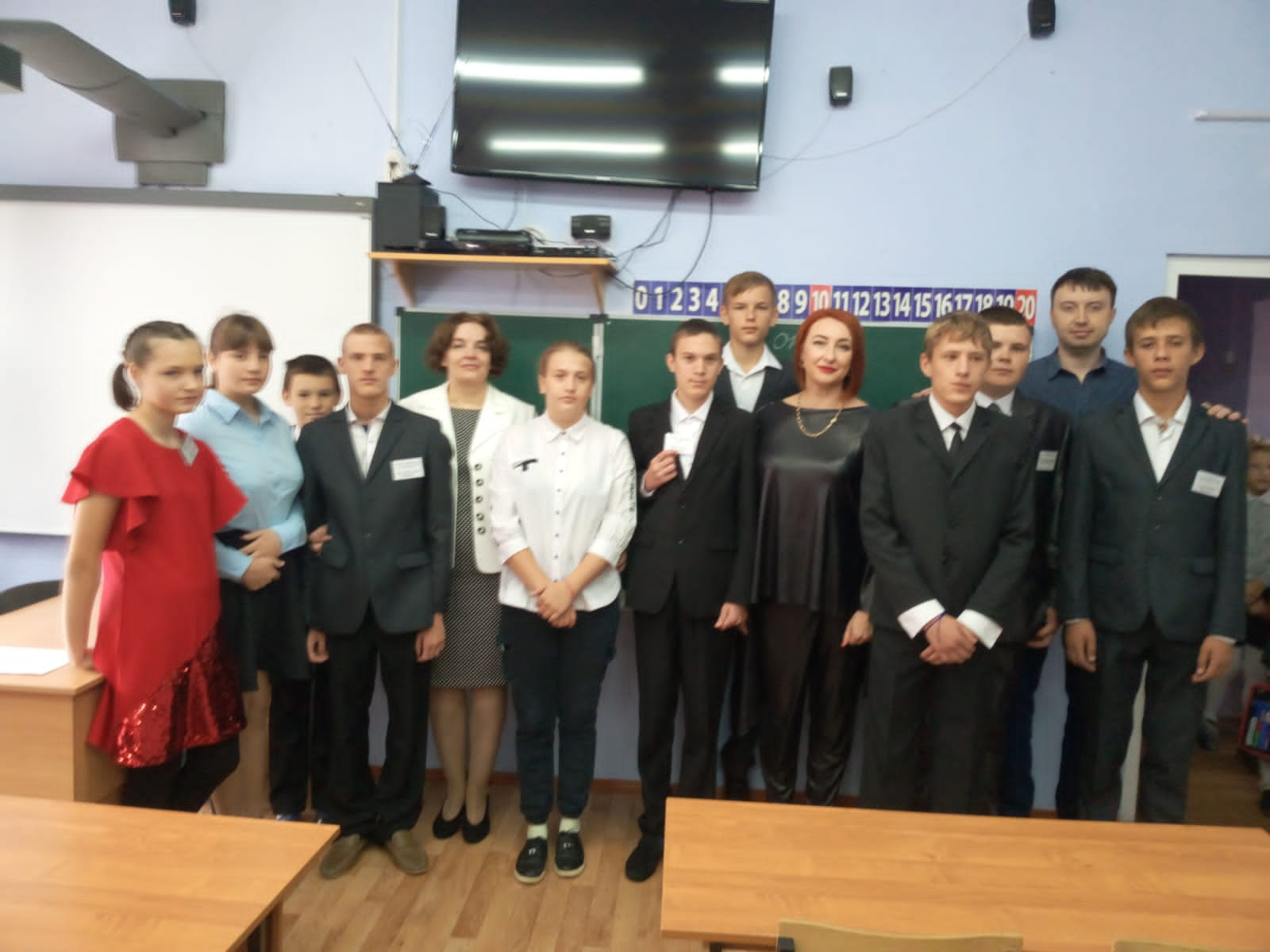 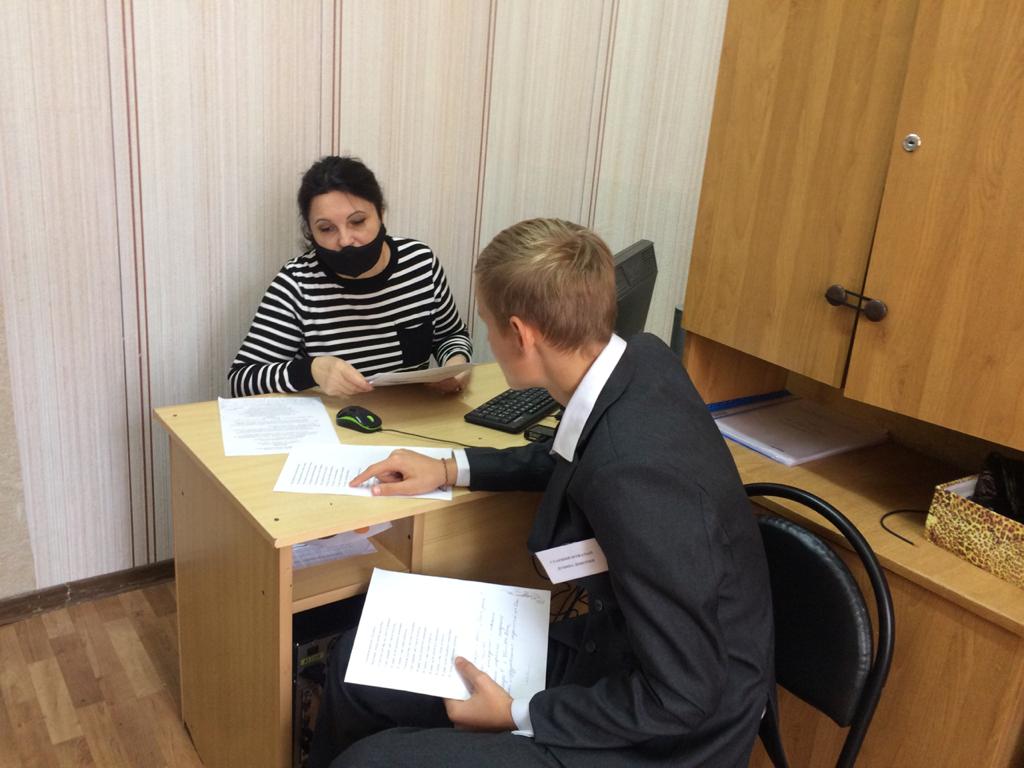 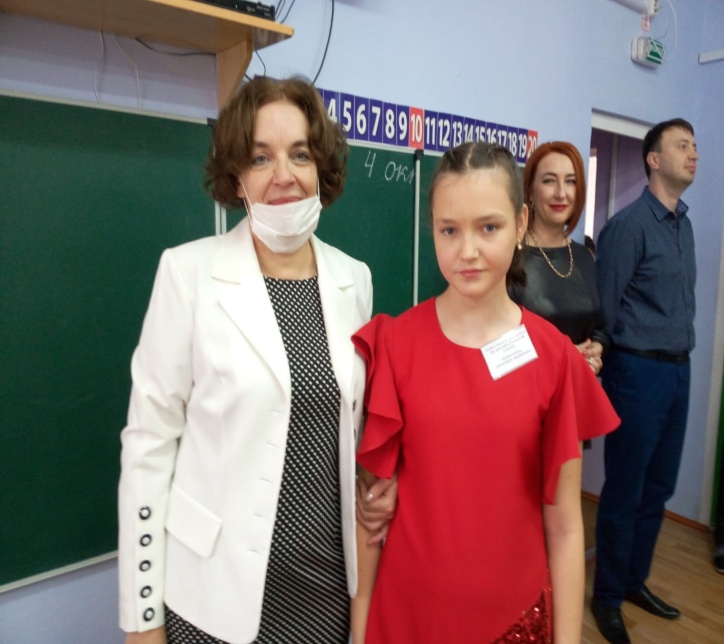 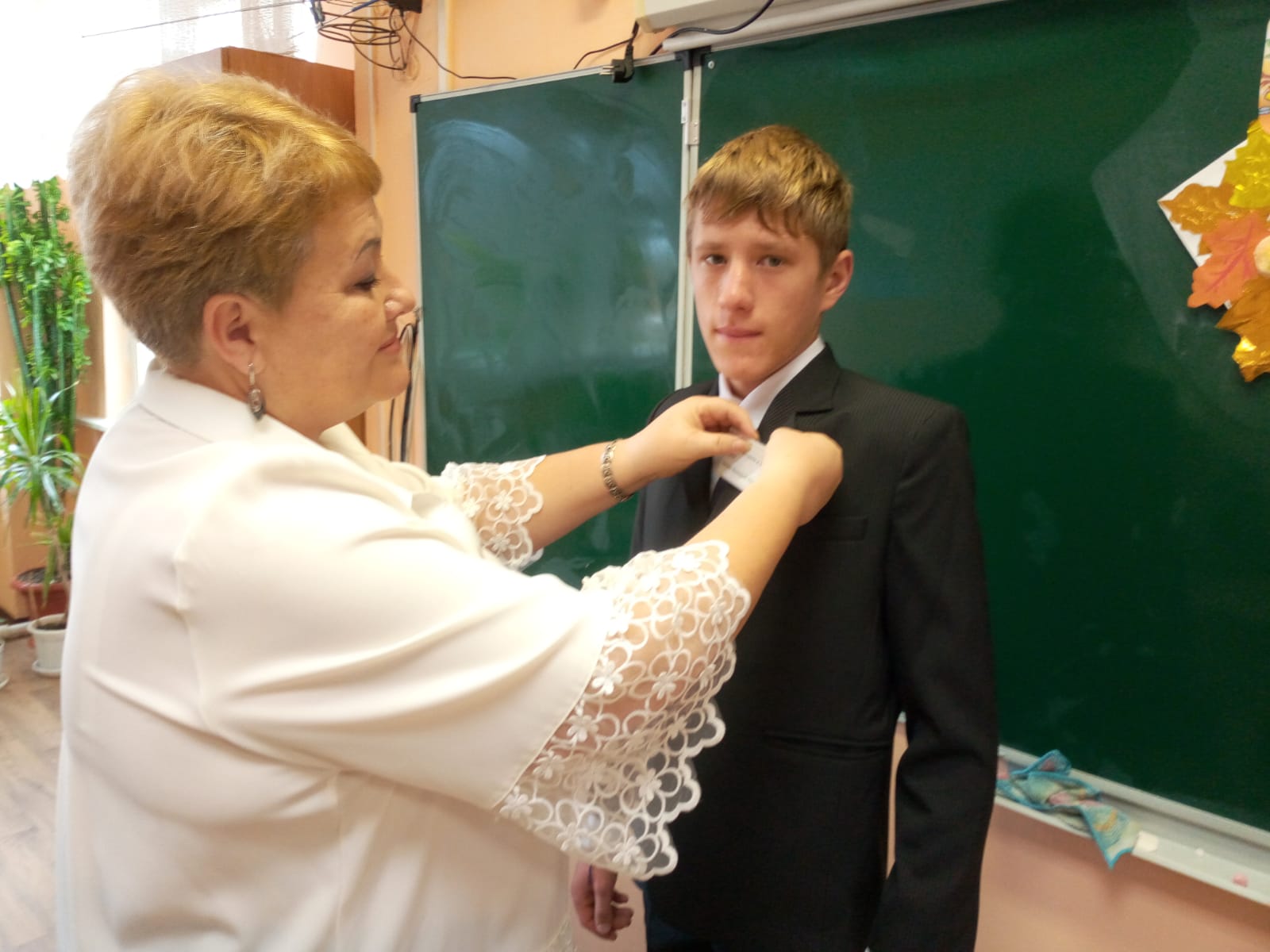 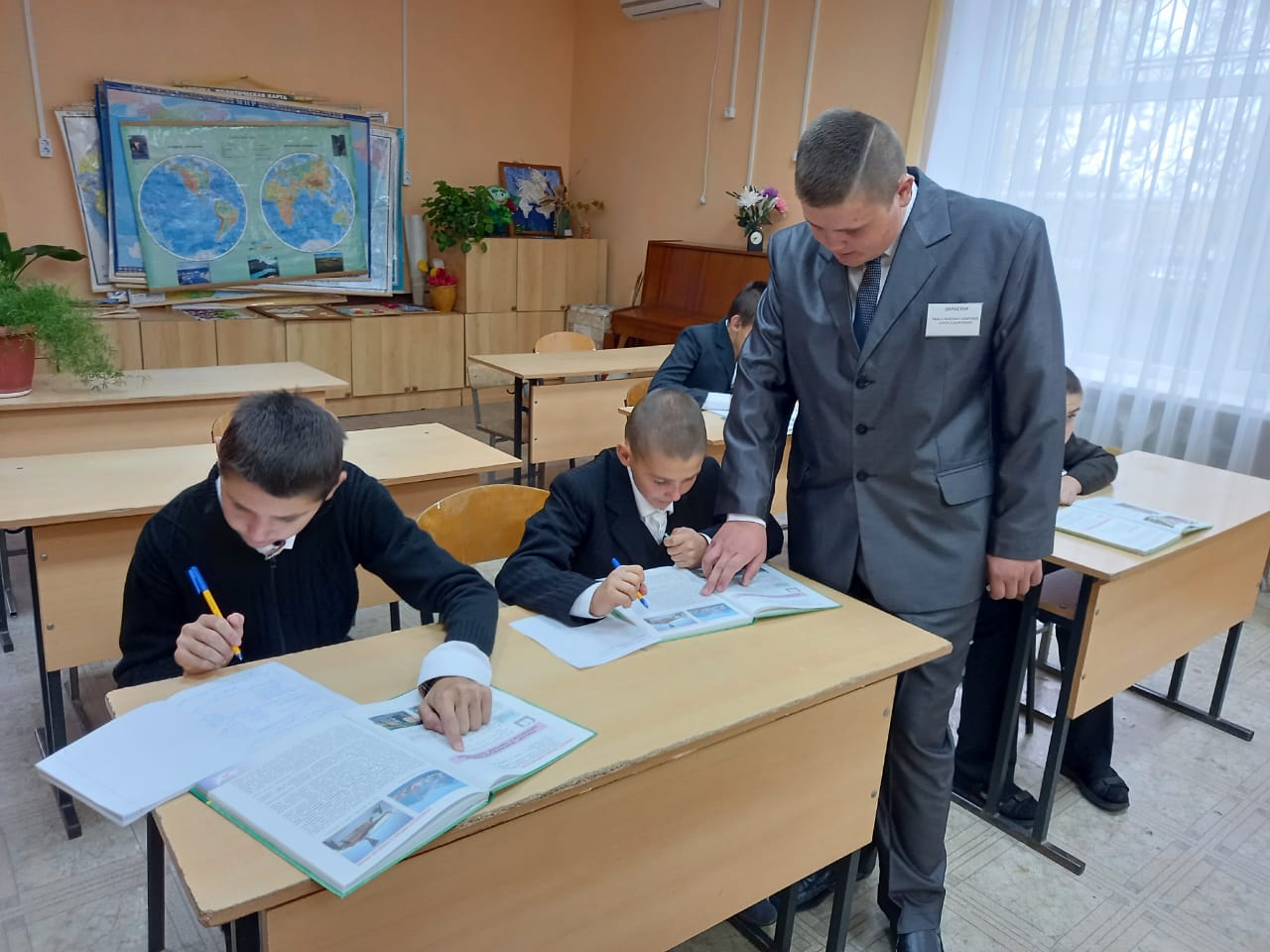 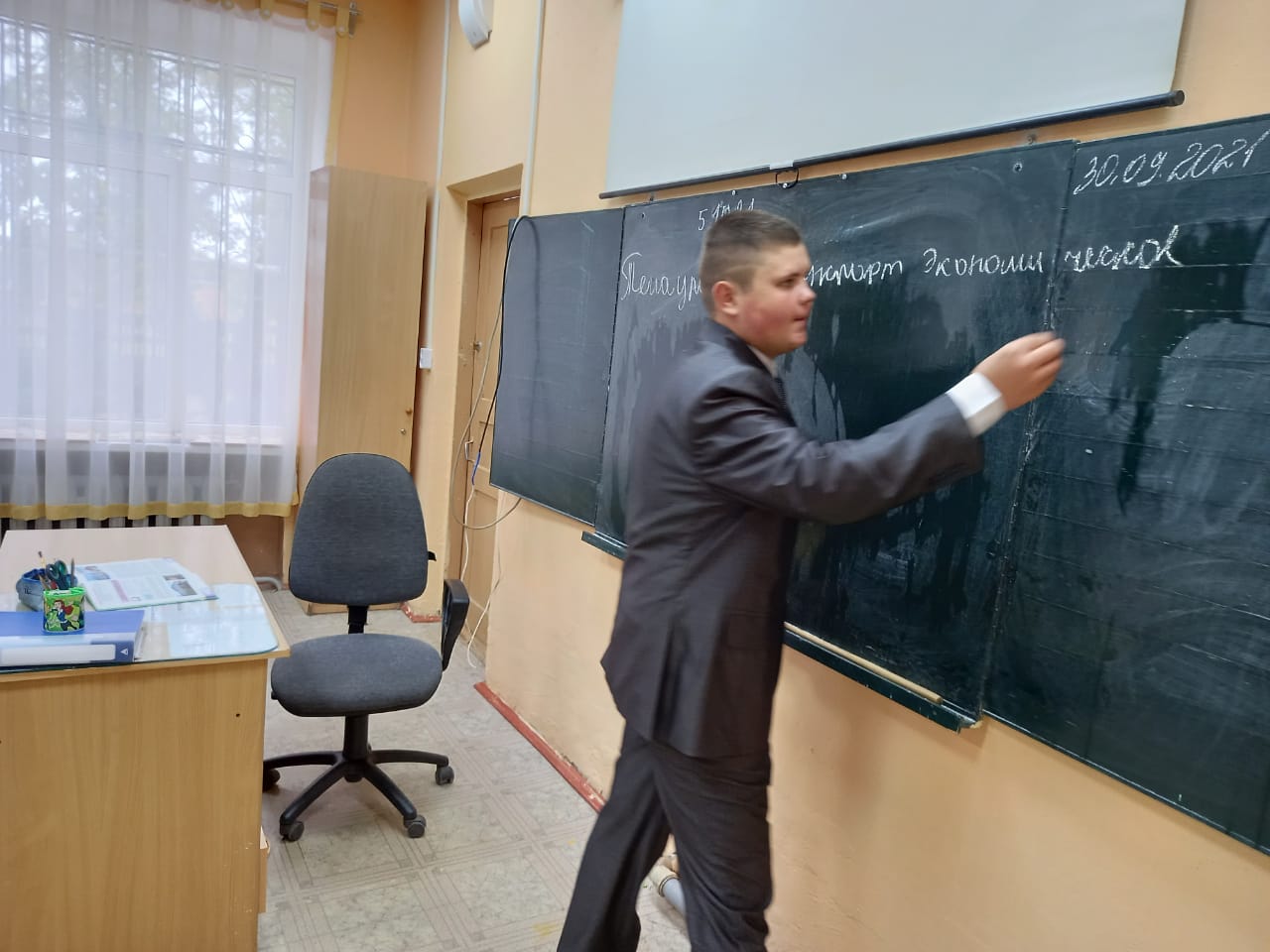 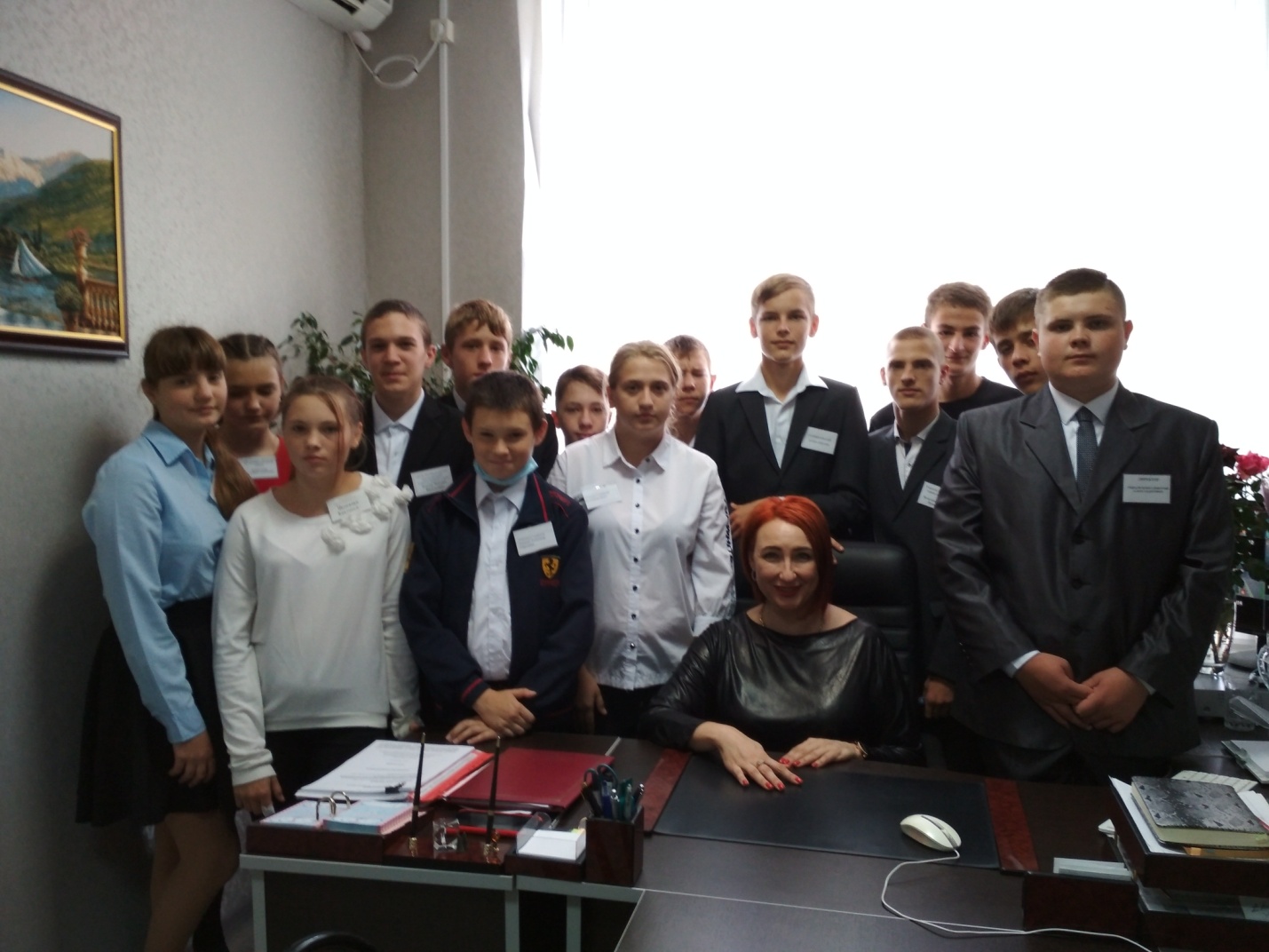     После проведения уроков   все участники собрались в кабинете заместителя директора по ВР и поделились своими впечатлениями, проблемами и пожеланиями.      В мероприятии «День школьного самоуправления» приняли участие 46 обучающихся. Мероприятие было организовано с соблюдением требований санитарного законодательства в условиях распространения COVID-19.  Праздничный день завершился концертом. Школьники читали стихи, дружно пели песни, задорно танцевали!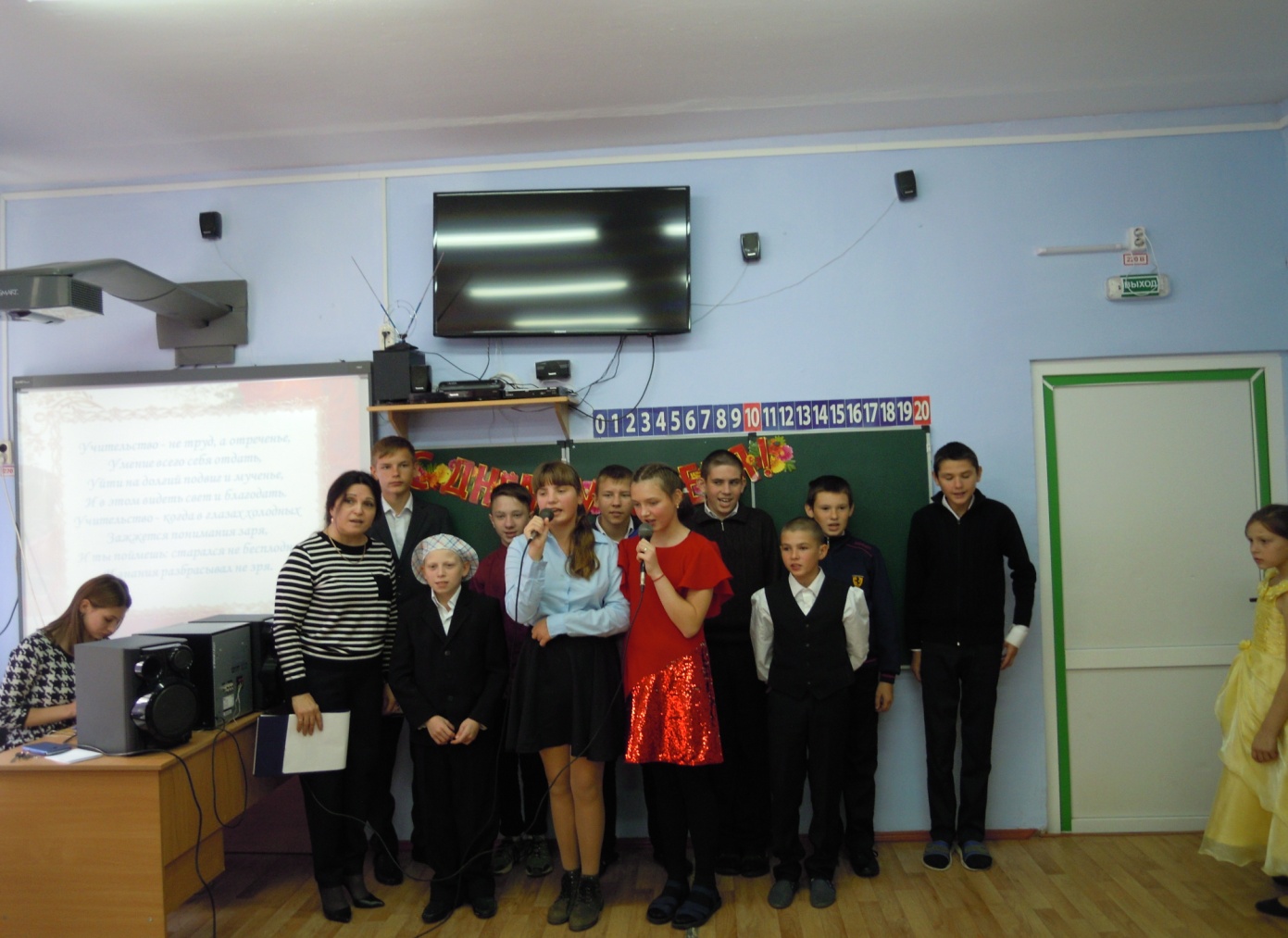 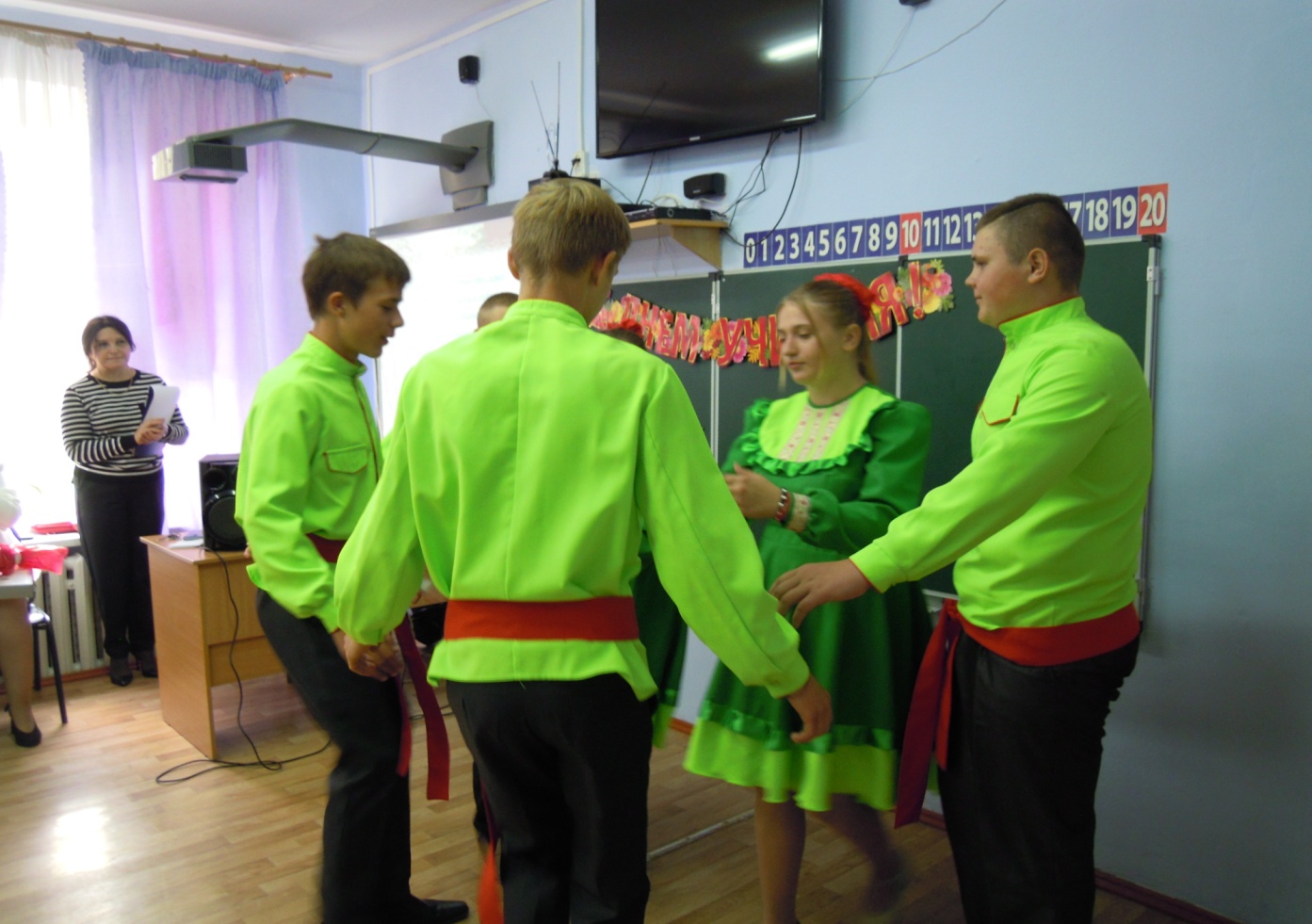 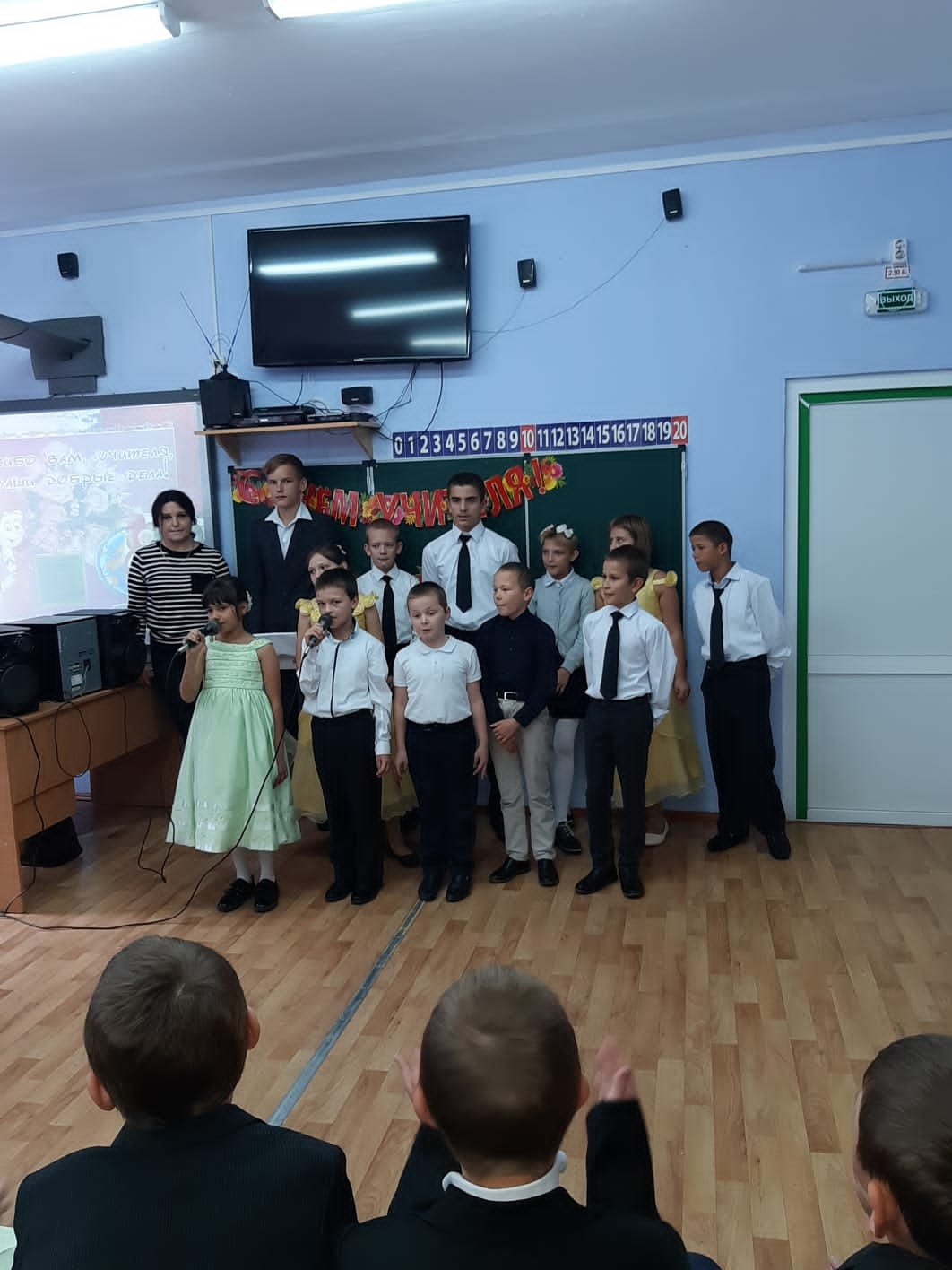 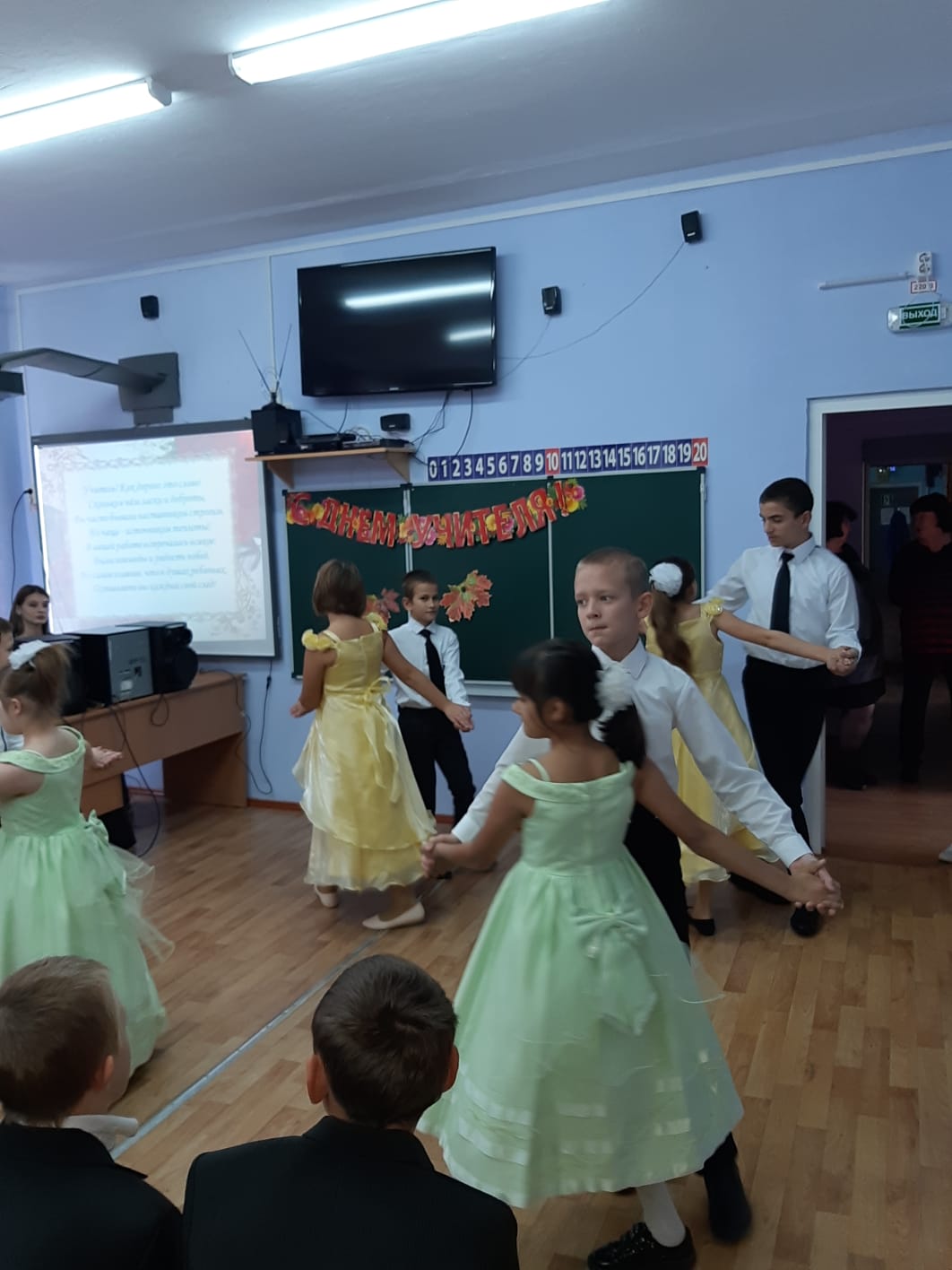    День самоуправления удался, обучающиеся и педагоги плодотворно  провели время в атмосфере уважения, доброжелательности, взаимопонимания. Обучающиеся получили возможность  побывать в роли своих учителей, посмотреть на профессию учителя с другой стороны и понять, как трудна работа педагогов современной школы и как эта работа важна и необходима.Информацию  подготовила  заместитель директора по ВР             А.С. Безуглова